AP 13 : CONSTRUIRE UN RECIT HISTORIQUE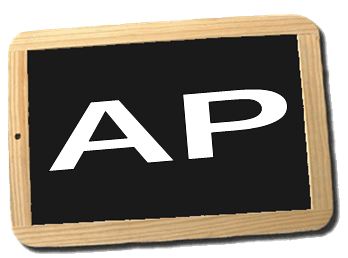 